Application for Employment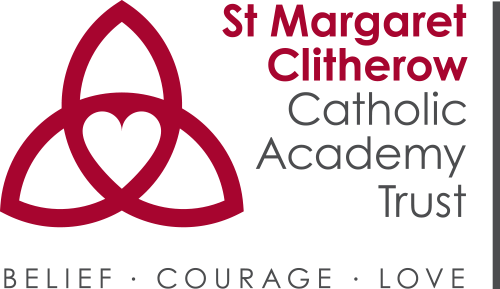 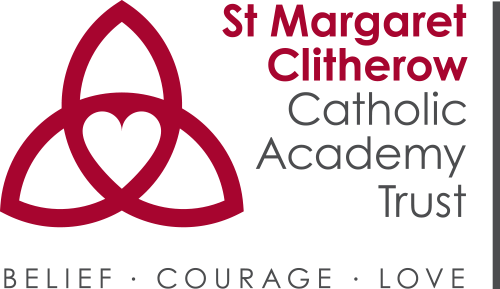 Please fill out the following form. Use the ‘Save As’ commandbefore you start typing.Details of Role Applying ForPost:  Status: Full time   Part time   Term time   Job share   Other  please state School/Trust:  If you are applying for a post in more than one location, please state here:Personal DetailsTitle: Mr    Mrs     Miss     Ms     Other  please state Surname: Forename(s): Home Address:  Postcode: Email:   Telephone Home: Telephone Mobile:  Do you have Qualified Teacher Status?   Yes 	No 	DFE Teacher Reference Number (if applicable): 	Post-11 Education and QualificationsPlease provide details of your education and qualifications (most recent first).Work Related or Professional Qualifications / Membership / PGCE / GTP / NPQH / NVQ etcPlease provide details of your professional qualifications (most recent first).Relevant TrainingPlease provide details of any training you have received (most recent first).Present or Most Recent EmploymentRole: Name of Employer:Name of School (if applicable): Address: Postcode: Telephone Number: Status:    Permanent     Temporary     Full time      Part time                      Term time       Job share     Other  (please state) Date Commenced: Notice required / Date Left (if applicable): 	Current Grade / Scale Point:Salary Amount: Previous Employment:Starting with your most recent, please provide a summary of all employment, including any relevant unpaid work. Please explain any breaks in employment.Supporting StatementPlease use this section to support the information that you have already provided regarding your suitability for this post and how you meet the requirements of the role. Include everything that is relevant (such as training and experience gained through out-of-work activities) as concisely as possible.ReferencesPlease provide details of two referees who may be asked to provide confidential information. One must be your Headteacher or Line Manager in your current employment. If you are shortlisted for interview, in line with safer recruitment advice, we will contact your referees before interview. Please advise if you do not want us to take up references at this stage and provide reason.Please ensure that you complete and return the Consent to Obtain References Form with your completed application.Name: Name: Job Title: Job Title: Company: Company: Address: Address: Telephone: Telephone: Email: Email: Relationship: Relationship:Where did you see this post advertised?Are you related to, or the partner of, any member or employee of the Trust? Yes:     No:  If YES, please give details: Disclosure of Criminal and Child Protection Matters and Disclosure and Barring Service ChecksThe St Margaret Clitherow Catholic Academy Trust is obliged by law to operate a checking procedure for employees who have access to children and young people.Please confirm whether you have ever been the subject of any child protection concern either in your work or personal life, or been the subject of, or involved in, any disciplinary action in relation thereto, including any which is time expired.Yes  No  If YES, please provide full details: It is an offence to knowingly apply for, offer to do, accept, or do any work in a regulated position if you have been disqualified from working with children.  Any offer of employment will be subject to checks being carried out in order to ensure that you are not subject to a prohibition order or an interim prohibition order.In the event of a successful application an offer of employment may be made to you which is conditional upon receipt of satisfactory Disclosure and Barring Service Checks (“DBS Checks”) in relation to criminal and child protection matters.  Please note that a conviction will not necessarily be a bar to obtaining employment.By checking the box you consent to a DBS Check(s) being made: Rehabilitation of Offenders Act 1974If you have any convictions, cautions, reprimands or final warnings that are not “protected” as defined by the Rehabilitation of Offenders Act 1974 (Exceptions) Order 1975 (as amended in 2013), then the details of these must be disclosed if you are invited for interview.If you are invited for interview, please bring The Rehabilitation of Offenders Act 1974 – Disclosure Form with you to the interview in a sealed envelope marked “Confidential – Rehabilitation of Offenders Act 1974 – Disclosure Form”.  You will be asked to hand the form to the interviewer at the end of the interview.  If you do not have disclosable convictions, please complete the relevant section of the Disclosure Form.Request for Your Consent to Process Your DataIn compliance with the General Data Protection Regulation (GDPR), we wish to ensure you are aware of the purpose for which we are requesting your consent to collect and process the data we have asked you to provide on this application form.
Important information regarding your consentWe are St Margaret Clitherow Catholic Academy Trust the data controller.Being a Catholic education provider, we work closely with the school’s / academy’s Diocesan Authority, the school’s / academy’s Trustees, the Local Authorities, the Department for Education, and the Catholic Education Service with whom we may share the information you provide on this application form if we consider it is necessary in order to fulfil our functions.The person responsible for data protection within our organisation is the data protection officer and you can contact them with any questions relating to our handling of your data.  You can contact them at hr@smccat.org.uk  We require the information we have requested on this form in order to process your application for employment.To the extent that you have shared any special categories of personal data this will not be shared with any third party except as detailed in paragraph 2 above, unless a legal obligation should arise.If your application is successful, the information you have provided on this form will become part of your personnel file which shall be retained throughout the duration of your employment within our organisation and afterwards in accordance with our data retention policy.If you are unsuccessful, your application form and any documents you have submitted in support of your application will be destroyed after a period of 6 months.We will keep a record of your consent as evidence that we have obtained your consent to collect and process the data you have provided on this application form.You have the right to withdraw your consent at any time and can do so by informing our organisation’s Data Protection Officer (see paragraph 3 above) that you wish to withdraw your consent.To read about your individual rights you can refer to our fair processing notice and data protection policies.If you wish to complain about how we have collected and processed the information you have provided on this form, you can make a complaint to our organisation St Margaret Clitherow Catholic Academy Trust complaints procedure.  If you are unhappy with how your complaint has been handled you can contact the Information Commissioner’s Office via their website at www.ico.org.uk.Request for your ConsentPlease ensure that you read paragraphs 1-11 above and raise any relevant questions before providing your consent below:I confirm that I have read and understood paragraphs 1-11 above and that I have been offered the opportunity to raise any relevant questions: Yes   No Please check this box if you have any objection to our collecting and processing your personal information as described in paragraphs 1-11 above I agree to my personal data being shared as stated in paragraphs 2 and 5 above: Yes   No Immigration, Asylum and Nationality Act 2006The St Margaret Clitherow Catholic academy Trust will require you to provide evidence of your entitlement to undertake the position applied for and/or of your ongoing entitlement to live and work in the United Kingdom in accordance with the Immigration, Asylum and Nationality Act 2006.  A full list of documents that may prove such entitlement can be found on the Home Office’s website.By checking the box below, you confirm that you are legally entitled to work in the United Kingdom and that you will promptly provide documentary evidence of such entitlement when requested:  Immigration Act 2016The ability to communicate with members of the public in accurate spoken English is an essential requirement for the post.  The requirement is applicable to public sector workers with public-facing roles as per the statutory code of practice relating to Part 7 of the Immigration Act 2016.DeclarationIf you know that any of the information that you have given in this application form is false or if you have knowingly omitted or concealed any relevant fact about your eligibility for employment which comes to our attention than your application form may be withdrawn from the recruitment process.  Please note that checks may be carried out in order to verify the information you have included. Providing false information is an offence and may result in this application being rejected.  If such a discovery is made after you have been appointed then you may be liable to be dismissed summarily.  You may also be reported to the Teaching Regulation Agency (TRA) and/or the Police, if appropriate.By signing below, I hereby certify that all the information given by me both on this form and in any supplementary pages and/or the supporting evidence provided, is correct to the best of my knowledge and belief, that all the questions relating to me have been fully answered and that I possess all the qualifications that I claim to hold.  I acknowledge that it is my responsibility as the applicant, if invited for interview, to disclose information to the panel which may affect my suitability and/or eligibility to work with children and/or vulnerable adults.To be completed by Trust staff only:Shortlisted  References  Interviewed  Appointed DatesDates         University, College, School etc.Subject(s) StudiedQualifications / Certificates / GradesFromTo         University, College, School etc.Subject(s) StudiedQualifications / Certificates / GradesDatesDatesName of Association / Institute / QualificationLevel or Grade of MembershipFromToName of Association / Institute / QualificationLevel or Grade of MembershipDatesDatesTitle of CourseDetailsFromToTitle of CourseDetailsReason for Leaving / Wishing to Leave: Description of Key Duties / Responsibilities:DatesDatesEmployer       Position / Salary / Main Duties        Reason for LeavingFromToEmployer       Position / Salary / Main Duties        Reason for LeavingName:Signature:Date: